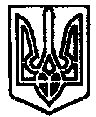       УКРАЇНА	                        ПОЧАЇВСЬКА  МІСЬКА  РАДА                                 СЬОМЕ  СКЛИКАННЯДВАДЦЯТЬ СЬОМА  СЕСІЯ РІШЕННЯвід «     » грудня 2017 року	№ ПРОЕКТПро внесення змін до Програмирозвитку фізичної культури і спортуПочаївської міської об’єднаної територіальної громади на 2017-2018 роки.Враховуючи результати виконання Програми розвитку фізичної культури та спорту на території Почаївської міської об’єднаної територіальної громади за 2017 рік, з метою раціонального та ефективного використання бюджетних коштів у 2018 році, керуючись Законом України «Про місцеве самоврядування в Україні», сесія Почаївської міської радиВИРІШИЛА:Внести наступні зміни до Програми розвитку фізичної культури та спорту на території Почаївської міської об’єднаної територіальної громади на 2017-2018 роки:1.1. В розділ 5 в першому реченні, абзаці першому після слів «міським бюджетом в сумі» цифру «63000» замінити на «40000». В нижній таблиці цифру «33000» у клітинці, що відповідає обсягу фінансування на 2018 рік замінити на цифру «10000». У клітинці, що відповідає загальному обсягу фінансування цифру «63000» замінити на цифру «40000» відповідно.1.2. Розділ 6 «Заходи програми» викласти у редакції згідно додатку 1.Контроль за виконанням даного рішення покласти на постійну комісії з питань соціально-економічного розвитку, інвестицій та бюджетуЧубик А.В.Додаток 1до рішення сесії Почаївської міської ради №___від «      » грудня 2017 рокуЗАХОДИЦільової Програми  розвитку  фізичної  культури і спортуПочаївської міської об’єднаної територіальної громади  №Найменування заходуВиконавецьДжерела фінансуванняТермін виконанняПрогнозні обсяги фінансування грн. Прогнозні обсяги фінансування грн. Очікуванні результати1.Турнір з волейболу «Кубок пам’яті Циганюка» Почаївська міська радаМісцевий бюджет2017-2018 рік 2000грн.2000грн.Організовано та проведено волейбольний турнір за участю 4-5 команд.2.Футзальна ліга Кременецького району(2016-2017роки)Почаївська міська радаМісцевий бюджет2017 рік 3000 грн.3000 грн.Організовано перевезення футбольної команди на участь у футзальній лізі Кременецького району..3.Турнір з волейболу «Кубок Почаївського міського голови»Почаївська міська радаМісцевий бюджет2017-2018 рік.2000 грн.2000 грн.Організовано та проведено волейбольного турніру 4-6 команд.4.Шаховий турнірПочаївська міська радаМісцевий бюджет2017-2018 рік 4000грн.4000грн.Проведено шаховий турнір.5.Чемпіонат Кременецького району з футболуПочаївська міська радаМісцевий бюджет2017 рік.12000 грн.12000 грн.Організовано перевезення футбольної команди Почаївської ОТГ на участь в чемпіонаті Кременецького району з футболу.6.Суперкубок Кременецького району з волейболуПочаївська міська радаМісцевий бюджет2017 .1300 грн.1300 грн.Організовано перевезення волейбольної команди на участь в змаганнях.8.Чемпіонат Кременецького району з волейболуПочаївська міська радаМісцевий бюджет2017-2018 рік.1500 грн.1500 грн.Організовано перевезення волейбольної команди на участь у районних змаганнях.9.Футзальна ліга Кременецького району (сезон 2017-2018 рр.)Почаївська міська радаМісцевий бюджет2017 рік.2500 грн.2500 грн.Організовано перевезення футбольної команди на участь  у змаганнях з футзалу.10.Друк та розповсюдження оголошеньПочаївська міська радаМісцевий бюджет2017 рік.1000 грн.1000 грн.Друк  оголошень.11.Закупівля матеріально-технічного інвентарю Почаївська міська радаМісцевий бюджет20179300 грн.9300 грн.Закупівля спортивного інвентарю.всього40000	30000